Geografia, kl VII, 30.03.2020Co to są przyrodnicze i pozaprzyrodnicze walory turystyczne?Wypisz kilka przyrodniczych walorów turystycznych Polski.Wypisz kilka pozaprzyrodniczych walorów turystycznych Polski.Uczniu napisz w kilku zdaniach do jakiego miasta w Polsce chciałbyś pojechać i co byś tam zwiedzał?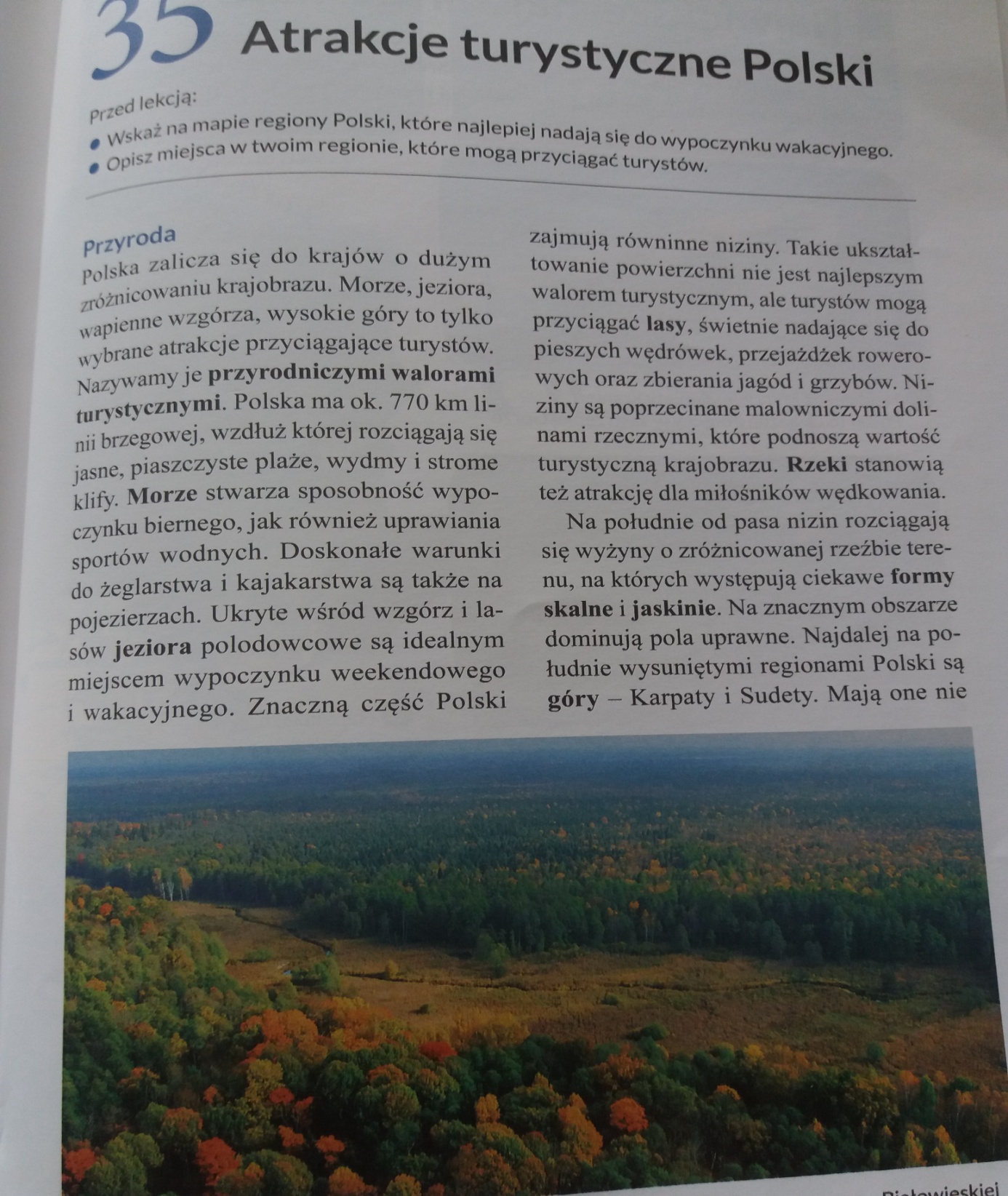 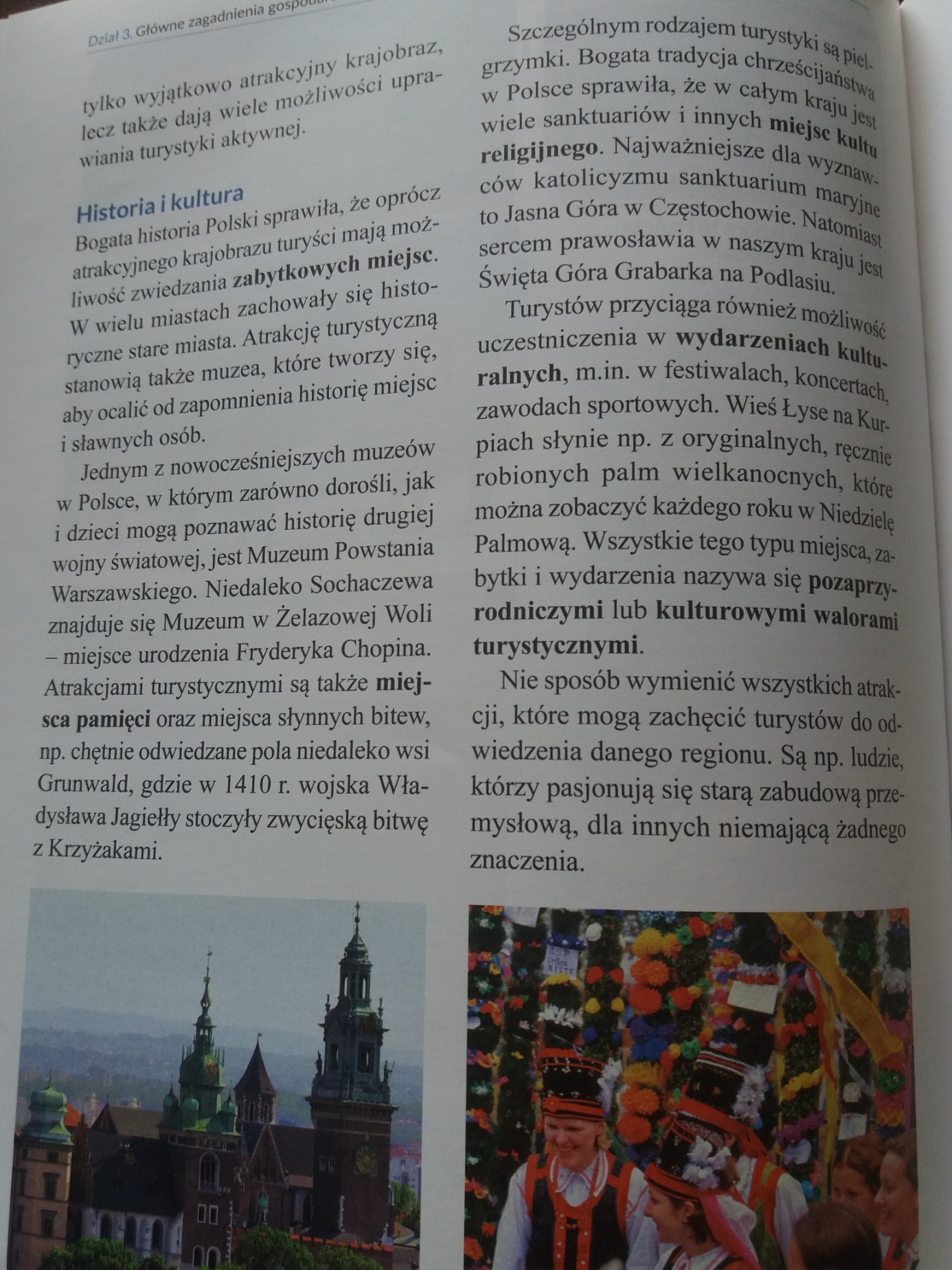 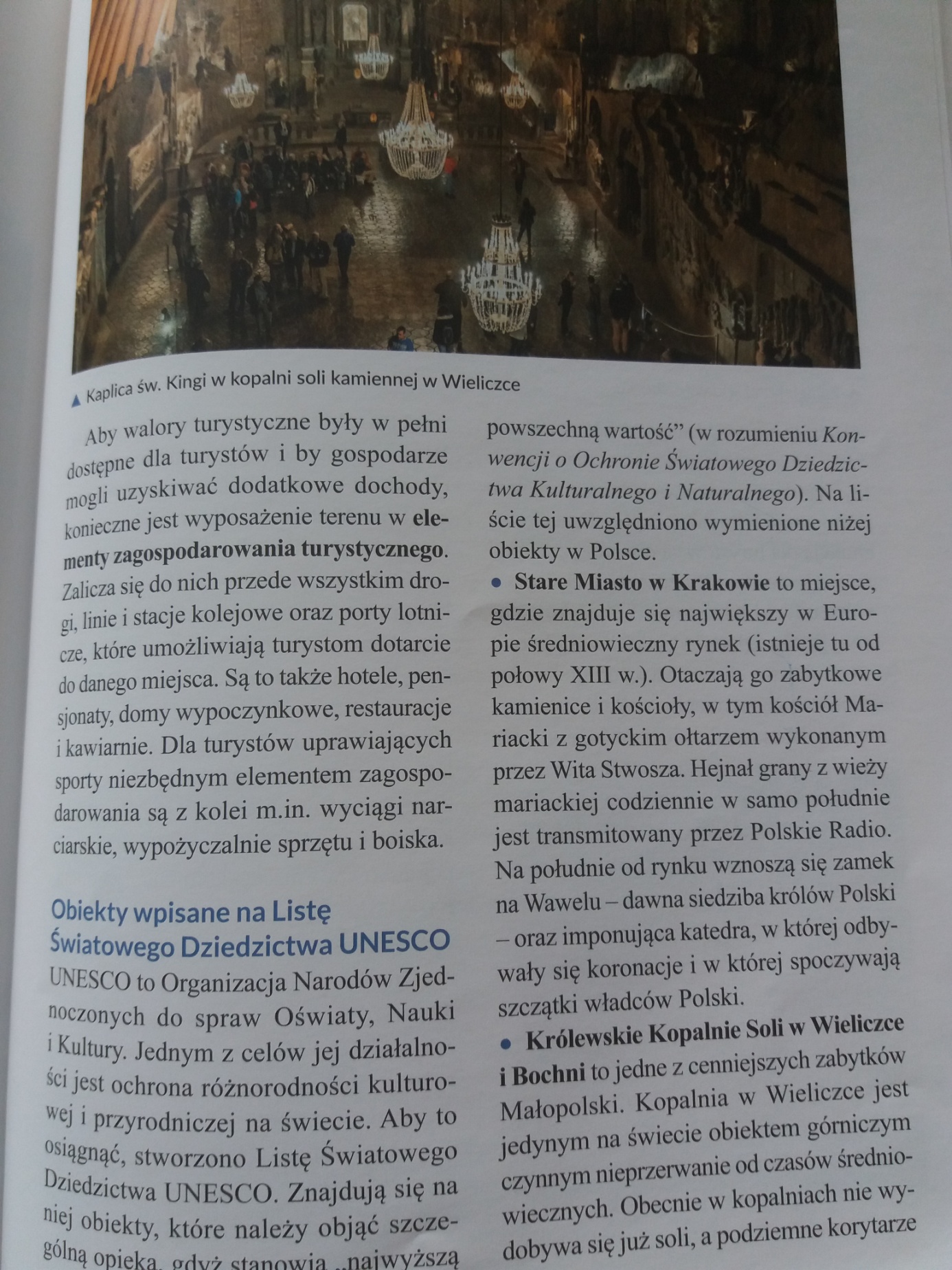 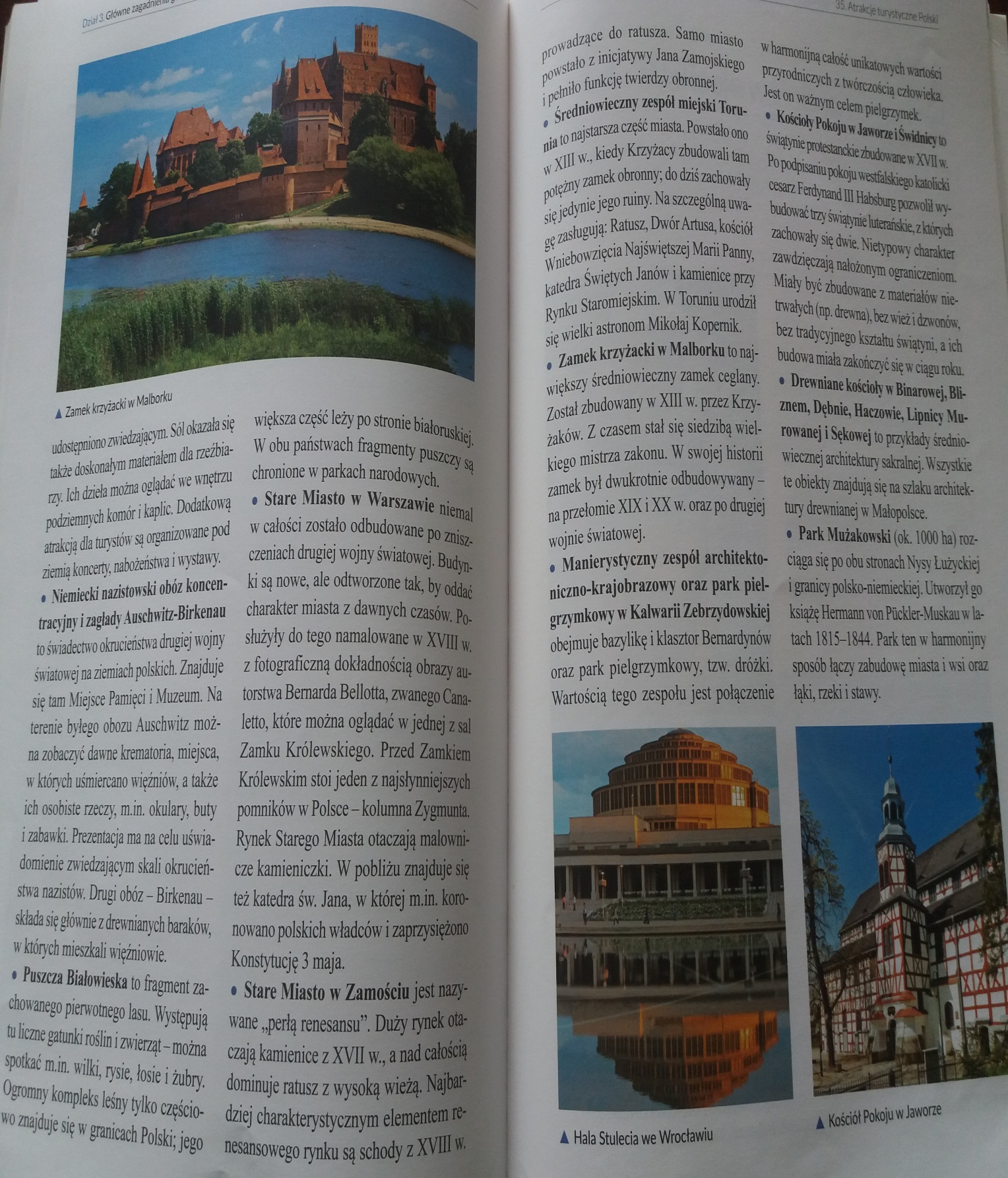 